Муниципальное дошкольное образовательное учреждение «Детский сад № 2 «Алёнушка»«Волшебный клубок»Консультация для педагогов по развитию мелкой моторики рук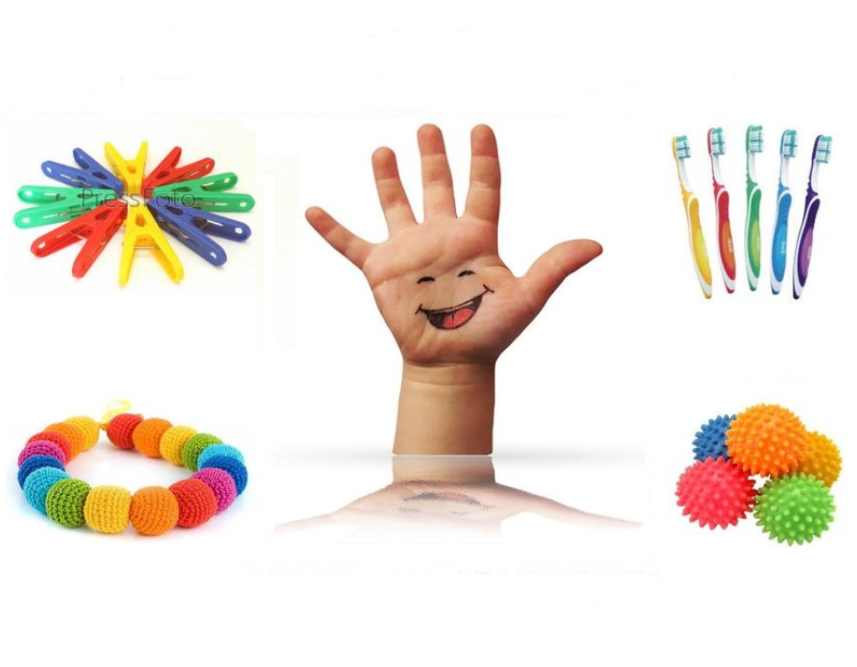 Подготовила учитель-логопед Сикан Н.М.Тамбов 2024Эффективность коррекционно-развивающего процесса в детском саду зависит от совместной деятельности логопеда, воспитателя, и родителей, способствующей скорейшему преодолению речевых нарушений у дошкольников. Одним из немаловажных аспектов развития речи у дошкольников является развитие мелкой моторики рук. Мелкая моторика – это разновидность движений, в которых участвуют мелкие мышцы [1]. Эти движения не являются безусловным рефлексом, как ходьба, бег, прыжки и требуют специального развития.Ученые, психологи и педагоги рассматривают мелкую моторику как один из показателей физического и нейропсихического развития ребенка.Морфологическое и функциональное формирование речевых областей совершается под влиянием кинестетических импульсов от рук. Уровень развития речи находится в прямой зависимости от степени сформированности тонких движений пальцев рук.Развитие навыков мелкой моторики в дошкольном возрасте важно потому, что вся дальнейшая жизнь ребенка потребует использования точных, координированных движений кистей и пальцев, которые необходимы, чтобы одеваться, рисовать и писать, выполнять множество разнообразных бытовых и учебных действий. В системе коррекционно-развивающей работы с детьми необходимо уделять больше внимания формированию тонких движений пальцев рук. У детей старшего дошкольного возраста может наблюдаться неточность моторных актов, особенно при выполнении движений в быстром темпе и при скоростном переключении движений. Недостаточно развита координация движений (отмечаются совокупность, несоразмеримость движений, синкинезии). Формирование и совершенствование тонкой моторики пальцев рук рассматривается как необходимая составная часть комплексной системы психолого-педагогического взаимодействия по развитию психики ребёнка. Работа по развитию мелкой моторики у детей дошкольного возраста может осуществляться как в системе коррекционно-развивающих занятий, так и в виде рекомендаций родителям. Улучшать навыки мелкой моторики, тем самым оказывая положительное влияние на развитие речи, чтобы выполнение движений мелких мышц стало для ребёнка увлекательной игрой можно, использовать разнообразные средства и приемы:пальчиковая гимнастика, показ при помощи рук различных изображений;конструирование из счетных палочек;лепка из соленого теста и теплого воска;обрывание бумаги разной плотности и фактуры; разрывание цветной бумаги на мелки кусочки с последующим сбором обрывков и выполнением коллективной аппликации: сминание и разглаживание ладонями и пальцами скомканного листа бумаги; выполнение аппликации из природного материала; выкладывание из морской гальки различных изображений;набор мозаичных композиций из цветного пластика; нанизывание бус и пуговиц на проволоку, тесьму или леску; создание на ткани изображений и узоров из цветных нитей; сматывание шерстяной или хлопковой пряжи в клубок; завязывание бантов и узлов различной конфигурации;перебирание и сортировка различных круп и семян и др. [2, 4].Одним из нетрадиционных способов развития мелкой моторики рук является работа с клубком ниток.Сколько пользы в клубке ниток для ребенка? Что может клубок?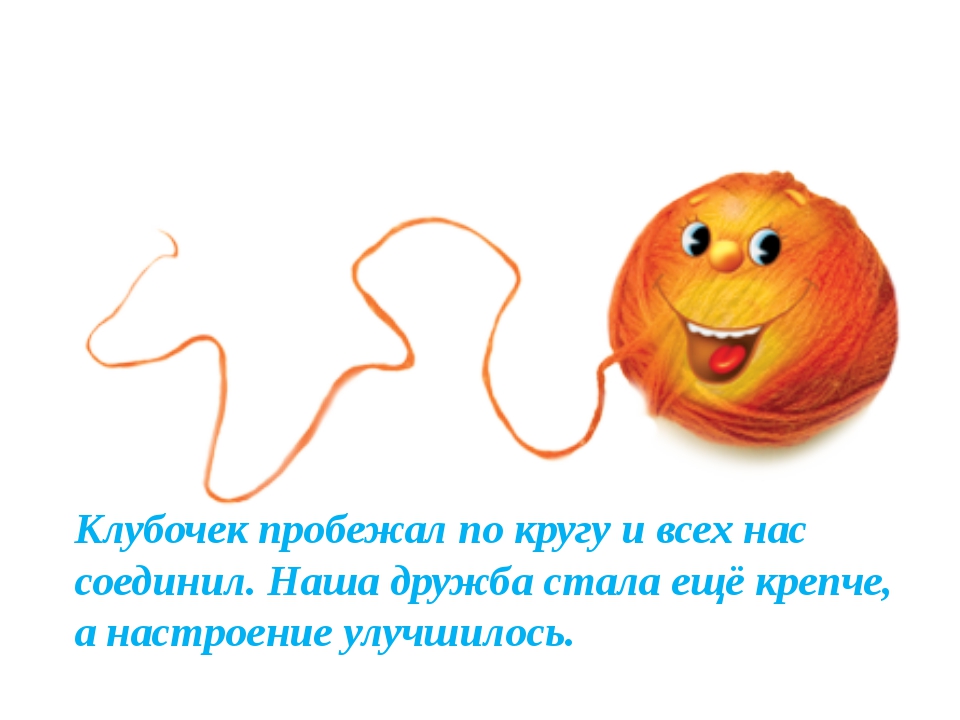   Такой простой предмет как клубок, который есть в любом доме, может создать базу для речи.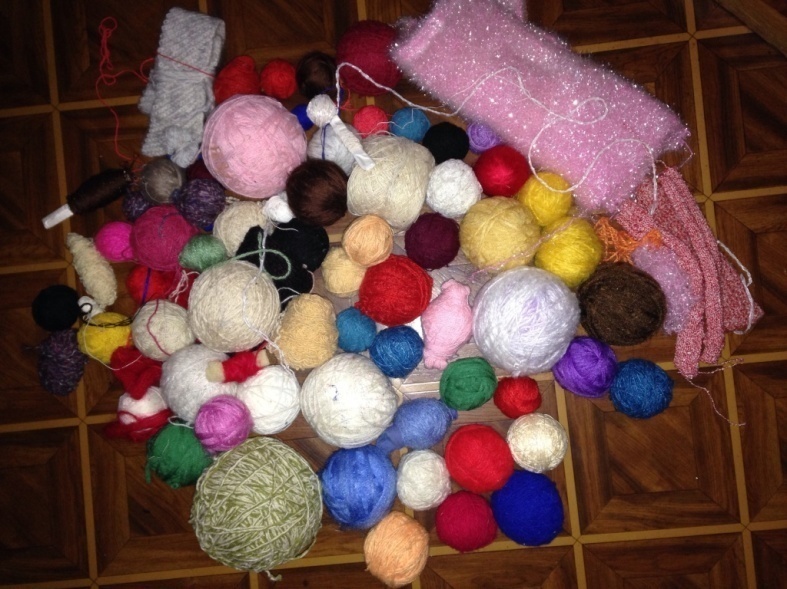  Концентрировать и распределять внимание. Согласовывать действия: одна рука – направляет, подаёт; другая – вращает. Распределять силы мышечного тонуса из предплечья к пальцам. Указательный и большой палец левой руки – подающий и регулирует силу натяжения нити; а правая рука должна держать клубок в щипковом захвате и вращать с одинаковой частотой. Вращение и ритм нужен в данном действии обязательно, плюс на ритм можно наложить слова, чистоговорки, стихотворения, ответы на вопросы (зависит от задачи). Можно проговаривать поставленный звук, лексический материал, счёт. Волокно нити дает сенсорный опыт (ощущения, цвет), а размеры клубка можно менять, усложняя и стимулируя [3, 5].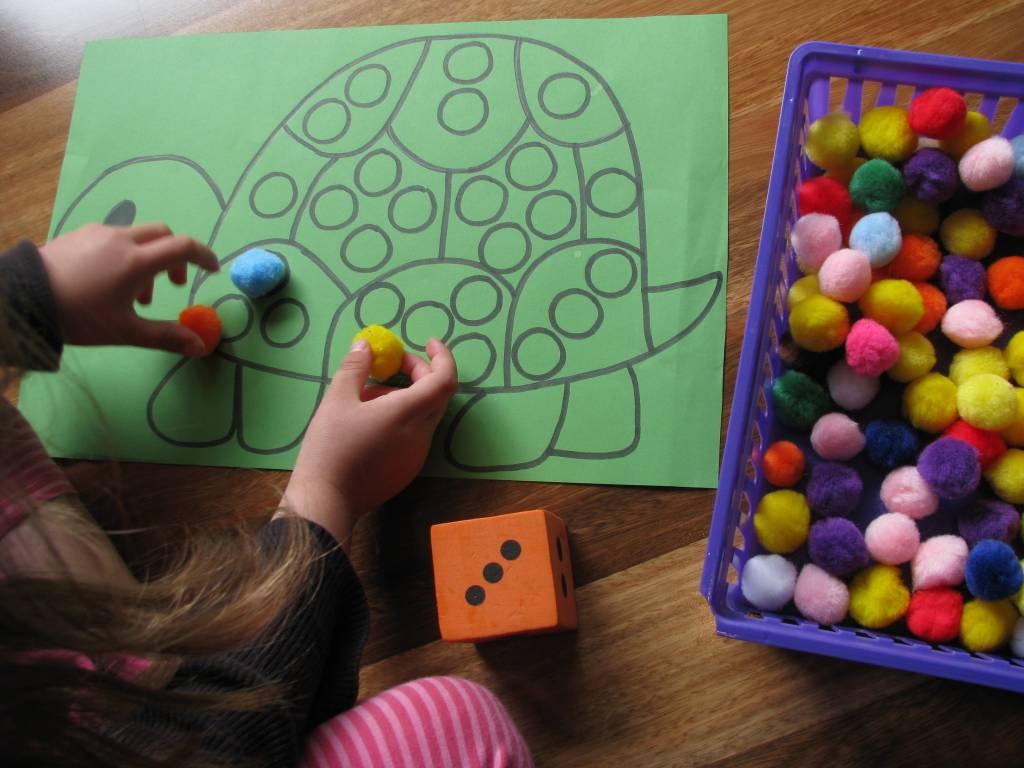 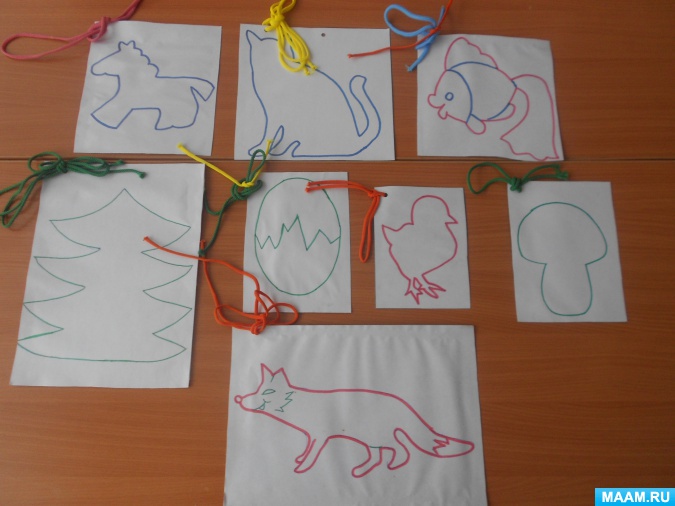 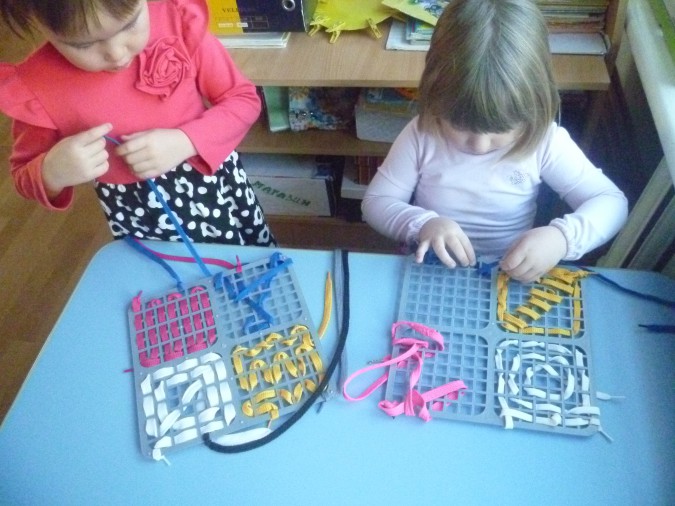 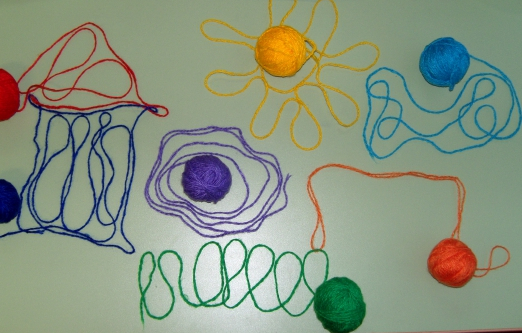 Простой же предмет, а несет в себе столько пользы!Таким образом, развивать мелкую моторику пальцев и координацию движений рук у детей дошкольного возраста можно используя различные виды деятельности. Применяя данные упражнения, мы добиваемся улучшения координации и точности движений рук и глаз, развиваем мышечную силу кистей рук.Список использованных источниковБот О.С. Игры и упражнения для тренировки тонких движений пальцев рук детей с ЗПР // Обучение и воспитание детей с нарушениями речи: Сб. науч. трудов. М., 2012.Бот О.С. Формирование точных движений пальцев у детей с общим недоразвитием речи // Дефектология. 2012. № 1. С. 8-11.Крупенчук О.И. Пальчиковые игры. СПб.: Литера, 2023.Крупенчук О.И., Воробьёва Т.А. Исправляем произношение: Комплексная методика коррекции артикуляционных расстройств. СПб.: Литера, 2022.Лазаренко О.И. Артикуляционно-пальчиковая гимнастика. Комплекс упражнений. М.: Айрис-пресс, 2011.